            7АРАР                                                                              ПОСТАНОВЛЕНИЕ        24 март 2022 г.                                     № 10                           24 марта 2022 г.О признании утратившим силу постановление № 40 от 17.08.2020 года«Об утверждении Административного регламентапо исполнению муниципальной функции «Осуществлениемуниципального контроля за соблюдением правил благоустройства территории сельского поселения Лемазинский сельсоветмуниципального района Дуванский район Республики Башкортостан»         В целях приведения нормативных правовых актов Администрации сельского поселения Лемазинский сельсовет муниципального района Дуванский район Республики Башкортостан в соответствие с действующим законодательством, на основании экспертного заключения Государственного комитета Республики Башкортостан по делам юстиции от 21.03.2022 № НГР RU 03072105202000022, администрация сельского поселения Лемазинский сельсовет, П О С Т А Н О В Л Я Е Т:1.Постановление Администрации сельского поселения Лемазинский сельсовет муниципального района Дуванский район Республики Башкортостан  от 17.08.2020 года №40 «Об утверждении Административного регламента по исполнению муниципальной функции «Осуществление муниципального контроля за соблюдением правил благоустройства  территории сельского поселения Лемазинский сельсовет муниципального района Дуванский район Республики Башкортостан, признать утратившим силу.2. Обнародовать настоящее постановление на информационном стенде в здании Администрации сельского поселения и разместить на официальном сайте Администрации сельского поселения. https://lemazy.ru/.3. Настоящее постановление вступает в силу с момента его обнародования.4. Контроль за исполнением настоящего постановления оставляю за собой.Глава сельского поселения	                                     Н.В. КобяковБаш7ортостан Республика3ыДыуан районы муниципаль районыны8Лемазы  ауыл  советыауыл бил2м23е хакими2те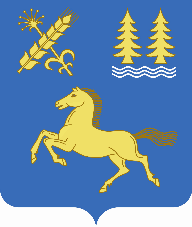 Администрация сельского поселения Лемазинский сельсовет муниципального района Дуванский районРеспублики Башкортостан